29.11.2022  № 4265О внесении изменения в постановление администрации города Чебоксары от 11.05.2022 № 1589В соответствии со статьями 11, 49, 56, 56.1, 56.2, 56.3, 56.6, 56.8, 56.10 Земельного кодекса Российской Федерации, со статьями 279-281 Гражданского кодекса Российской Федерации, на основании постановления от 05.09.2022 № 3066 «Об утверждении документации по внесению изменений в проект межевания территории микрорайона 1А центральной части города Чебоксары», выписок из Единого государственного реестра недвижимости об объекте недвижимости от 20.09.2022 № КУВИ-001/2022-164748932, от 22.09.2022 № КУВИ-001/2022-166028156, в целях строительства автомобильной дороги местного значения администрация города Чебоксары п о с т а н о в л я е т:1. Внести в постановление администрации города Чебоксары от 11.05.2022 № 1589 «Об изъятии для муниципальных нужд земельных участков и жилых домов в г. Чебоксары» следующее изменение: подпункт 1.5 пункта 1 изложить в следующей редакции:«1.5. Земельный участок с кадастровым номером 21:01:020401:2 площадью 749 кв.м, местоположение установлено относительно ориентира, расположенного в границах участка. Почтовый адрес ориентира: Чувашская Республика - Чувашия, г. Чебоксары, ул. Базарная, дом 13, с видом разрешенного использования «для обслуживания индивидуального жилого дома» и находящийся на нем индивидуальный жилой дом с кадастровым номером 21:01:020401:69 площадью 56,2 кв.м.».2. Муниципальному казенному учреждению «Земельное управление» муниципального образования города Чебоксары – столицы Чувашской Республики:2.1. Направить собственнику земельного участка и жилого дома, указанных в пункте 1 настоящего постановления, заказным письмом с уведомлением о вручении копию настоящего постановления в течение десяти дней со дня его принятия.2.2. Направить в Управление Федеральной службы государственной 
регистрации, кадастра и картографии по Чувашской Республике копию настоящего постановления в течение десяти дней со дня его принятия.3. Управлению информации, общественных связей и молодежной политики администрации города Чебоксары опубликовать настоящее постановление в средствах массовой информации в течение десяти дней со дня его подписания и разместить на официальном сайте города Чебоксары в сети «Интернет».4. Контроль за выполнением настоящего постановления возложить на заместителя главы администрации – председателя Горкомимущества Васильева Ю.А.Глава администрации города Чебоксары  			      Д.В. СпиринЧăваш РеспубликиШупашкар хулаАдминистрацийěЙЫШĂНУ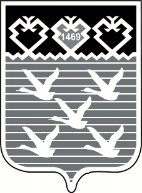 Чувашская РеспубликаАдминистрациягорода ЧебоксарыПОСТАНОВЛЕНИЕ